Haynes Bridge Middle School Jr. Beta Club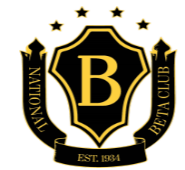 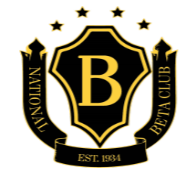                          Service Hours Log ____________________________(member’s name)______________    ___________(team time teacher)           (date of service)Check type of activity        Community            School        Religious              Charity____________________________(Activity)____________________   ______(Signature of verifying adult)            (Hours).........................................____________________________(member’s name)______________    ___________(team time teacher)           (date of service)Check type of activity        Community            School        Religious              Charity____________________________(Activity)____________________   ______(Signature of verifying adult)            (Hours).........................................____________________________(member’s name)______________    ___________(team time teacher)           (date of service)Check type of activity        Community            School        Religious              Charity____________________________(Activity)____________________   ______(Signature of verifying adult)            (Hours).........................................____________________________(member’s name)______________    ___________(team time teacher)           (date of service)Check type of activity        Community            School        Religious              Charity____________________________(Activity)____________________   ______(Signature of verifying adult)            (Hours).........................................